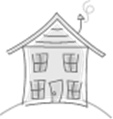 Families in CareRegistered Charity (No. 1007596) Since 1992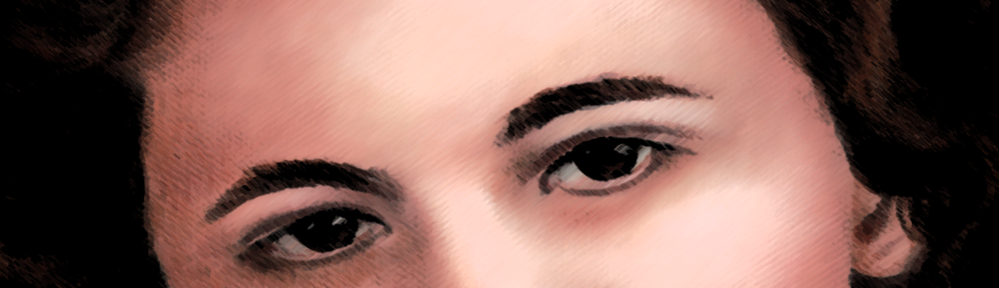 Different Perspectives Training Mothers and the Child Protection ProcessThis training was prepared by birth mothers who were directly involved in the Child Protection process; they share their experience of working with legal representatives within the child protection context. The women have been professionally supported to develop their training material, which resulted in linking real practice examples and life stories with social work theories and relevant research. The women provide personal examples of good and bad professional practice and the effect of this on their lives.The training has been developed in partnership with experienced family law solicitors engaged in training law students. The sessions are delivered by a qualified social worker and birth mothers.Teaching methods: presentation, reflective activities in large and small groups, discussion, reading. Participants will receive hand outs and a reading list.Two-way feedback: following the session participants are asked to give us written feedback. We critically analyse and respond to the feedback, which gives the trainees an opportunity to critically reflect on their own values and assumptions. This will be discussed in the seminars / smaller groups / supervisions – managed by the University / agency in partnership with Families in Care    Further information and booking:Alicja JaworskaTelephone: 0191 2524400 or 07897903950E-mail: familiesincare@gmail.comDifferent Perspectives – Mothers and the Child Protection Process.Contact with legal representatives and the court experience. Duration: Full day and half day available                  Half day: 2.5 hour presentation                   Full day:  2.5 hour presentation followed by 2.5 hour workshop                 *can be tailored to your particular needs / timetable – ask for detailsContent:   Introduction to mothers’ experiences of the Child Protection Process Mothers’ experience of contact with their legal representativesCourt and power issues – mothers’ perspectiveCommunication skills in the context of child protectionMothers’ experience of loss and grief and ways of coping Parents’ experience of the Child Protection Process and Care Proceedings (research - introduction)Working with independent advocates in the Child Protection contextLearning Outcomes: Increased understanding of the Child Protection Process and Care Proceedings from birth parents’ perspectiveIncreased awareness of the impact of the process on parents and their families, as experienced by the mothersIncreased understanding of participants’ own values and attitudes in relation to parents involved in the Child Protection ProcessIncreased ability to recognise and critically reflect on ethical conflicts and dilemmas in the context of Child Protection and legal practiceImproved awareness of skills necessary to engage effectively with service users, with the focus on communication skills and ability to use them in practiceIncreased awareness of the role of independent advocacy in Child ProtectionOther training sessions offered by Families in Care:Different Perspectives – Mothers and the Child Protection Process. Introduction.Different Perspectives – Mothers and the Child Protection Process. Adoption and Fostering.Different Perspectives – Mothers and the Child Protection Process. Effective engagement and communication skills.Independent Advocacy and Child ProtectionUpcoming – Different Perspectives: Fathers and the Child Protection ProcessPlease contact us for more details. Alicja JaworskaTelephone: 0191 2524400 or 07897903950E-mail: familiesincare@gmail.comFamilies in CareRegistered Charity (No. 1007596) Since 1992Families in Care provides high quality professional support in the form of independent advocacy, counselling and support groups for birth families involved with Child Protection services. Having started as a self-help group offering support for isolated and vulnerable birth parents Families in Care has been a registered charity since 1992 and is now recognised as a valuable and dedicated organisation by Child Care professionals across Tyneside. Families in Care employs qualified social workers and provides practice placements opportunities for social work students. For more information please contact Pat Hanley on 0191 2524400 or e-mail us familiesincare@gmail.com. 